令和5年3月1日NPO法人オールしずおかベストコミュニティ会員様事業所責任者様【浜松市対象】NPO法人オールしずおかベストコミュニティ西部地区センター　【お知らせ】【浜松市大河ドラマ館物販エリア売店「出世の街　家康SHOP」出品説明会のご案内】時下、ますます御清祥のこととお喜び申し上げます。さて、下記の通り福産品出品の機会を頂きました。出品説明会を希望される事業所は、別紙により令和5年3月8日(水)17:00までに御回答をお願いいたします。希望の事業所には締め切り後詳細をご案内いたします。　(その後説明会を開催いたします)記・名称/　出世の街　家康SHOP・SHOPの場所/　浜松市中区元城町102-1(旧元城小学校跡地)・営業期間/　令和5年1月22日～令和6年1月14日　無休・営業時間/　10:00～18:00(大河ドラマ館開館時間に順ずる)・その他/　詳細は説明会にて(諸条件あり)　　　　下記アドレス内で・出世の街家康SHOPについて・販売商品募集要項の確認が出来ます。(一度確認をしておいてください)　　　　　https://hamamatsu-ieyasu.com/doramakan/shop/※上記アドレス内に「家康SHOP」申請書類がありますが、説明会後の申請とさせて頂きますのでご注意ください！　今回特別に出品説明会を開催していただけます。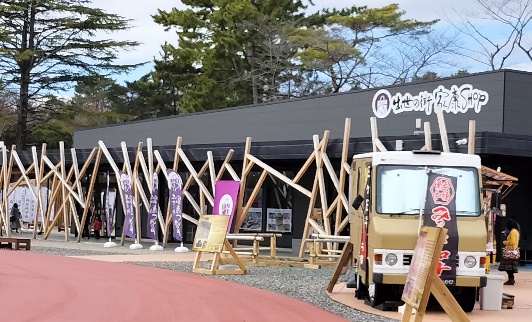 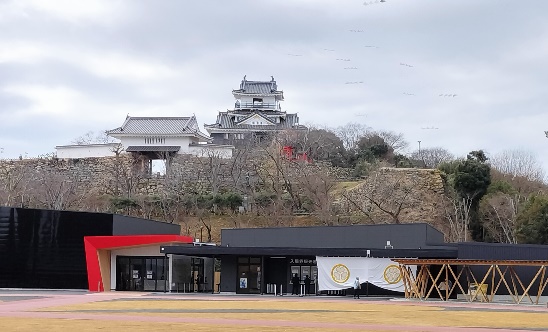 　　　　　　　　　　　　　　以上※ご不明な点がありましたら、担当河嶌(かわしま)までお気軽にお問い合わせください。　　　　　　　　　　　　　　　　　　NPO法人オールしずおかベストコミュニティ西部地区センター　053-458-7600　NPO法人オールしずおかベストコミュニティ西部地区センター　河嶌　宛FAX 053-458-7600「出世の街　家康SHOP」出品説明会に参加いたします事業所名事業所住所連絡先電話番号担当者氏名   